Publicado en Madrid el 06/03/2024 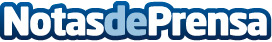 Fersay reafirma su apuesta por los accesorios para 2024La compañía cuenta con un portfolio de accesorios de más de 2500 referencias, entre las que se encuentran 200 artículos de marca propia
Datos de contacto:Pura De ROJASALLEGRA COMUNICACION619983310Nota de prensa publicada en: https://www.notasdeprensa.es/fersay-reafirma-su-apuesta-por-los-accesorios Categorias: Internacional Nacional Franquicias Madrid Logística E-Commerce Consumo Electrodomésticos http://www.notasdeprensa.es